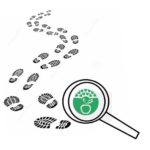 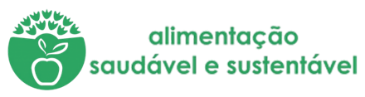 Na minha casa não desperdiçamos alimentos!E agora…Deixa-nos a tua receitaTítulo: Massa de salmão e legumesIngredientes: Massa espiral, salmão, brócolos, delícias do mar, alho-francês, cenoura, azeite, cebola, sal e pimenta.Procedimentos: Numa wok, começamos por adicionar uma cenoura raspada, uma cebola picada, alho-francês às rodelas, pimento em tiras, azeite e deixamos refogar um pouco. De seguida, juntamos água quente, a massa, o salmão previamente partido em cubos, delícias do mar e por fim os brócolos cozidos, que tinham sobrado da refeição anterior. Temperei a gosto com sal e pimenta e depois foi só servir.Imagens da receita concluída.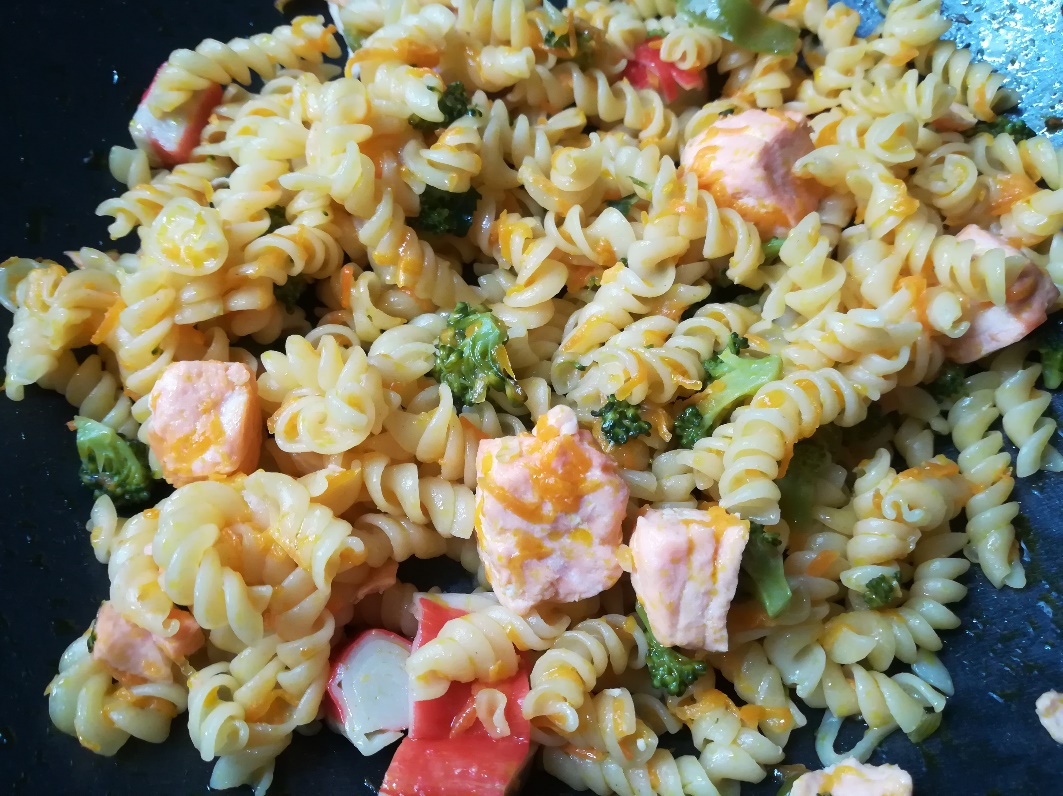 	Tabela de registos 	Tabela de registos Dia 1PESO DO DESPERDÍCIO DIA 1Registo em peso de alimentos desperdiçados durante a preparação das refeições (ex: quando preparam uma sopa, pesar as partes dos legumes descartados, cascas, raízes, etc.)                            360 gramasApós a refeição verificar se a mesma foi consumida na sua totalidade. Registo em peso.          A sopa foi consumida na totalidade.Dia 2PESO DO DESPERDÍCIO DIA 2Registo em peso de alimentos desperdiçados durante a preparação das refeições (ex: quando preparam uma sopa, pesar as partes dos legumes descartados, cascas, raízes, etc.)                            115 gramasApós a refeição verificar se a mesma foi consumida na sua totalidade. Registo em peso.                             70 gramasDia 3PESO DO DESPERDÍCIO DIA 3Registo em peso de alimentos desperdiçados durante a preparação das refeições (ex: quando preparam uma sopa, pesar  as partes dos legumes descartados, cascas, raízes, etc.)                              98 gramasApós a refeição verificar se a mesma foi consumida na sua totalidade. Registo em peso.                             42 gramas